УКРАЇНАПАВЛОГРАДСЬКА   МІСЬКА  РАДАДНІПРОПЕТРОВСЬКОЇ  ОБЛАСТІ(15 сесія VІІI скликання)РІШЕННЯ30.11.2021р.       	                                                             № 497-15/VIIIПро внесення змін в рішення Павлоградської міської ради від 18.09.2018р. №1341-39/VІІ«Про затвердження Програми розвиткуземельних відносин і охорони земельу м.Павлограді на 2019-2021р.р.»Відповідно до пп. 22 ч.1 ст.26 Закону України  «Про місцеве самоврядування в Україні», ст.ст.12, 136, 137, 209 Земельного кодексу України, Закону України «Про землеустрій», Закону України «Про державну реєстрацію речових прав на нерухоме майно та їх обтяжень», з метою розвитку земельних відносин, провадження правових, організаційних, економічних та інших заходів, спрямованих на раціональне використання земель міста, забезпечення особливого режиму використання земель природоохоронного, рекреаційного призначення, проведення інвентаризації та формування території міста, для запровадження відкритих методів регулювання земельних відносин, Павлоградська міська рада    	ВИРІШИЛА:1. Внести зміни:1.1 В пункт 3 (Обґрунтування шляхів і засобів розв'язання проблеми, строки та стани виконання Програми) додатку 1 Міської Програми розвитку земельних відносин і охорони земель у м.Павлограді на 2019-2021р.р., затвердженої рішенням 39 сесії VII скликання Павлоградської міської ради від 18.09.2018р. №1341-39/VII та викласти в новій редакції (додаток 1).1.2 В пункт 5 (Ресурсне забезпечення Програми) додатку 1 Міської Програми розвитку земельних відносин і охорони земель у м.Павлограді на                2019-2021р.р., затвердженої рішенням 39 сесії VII скликання Павлоградської міської ради від 18.09.2018р. №1341-39/VII, та викласти пункт 5 додатку 1 в новій редакції (додаток 2).1.3 В додаток 2 (План заходів щодо виконання бюджетної програми на 2019-2021 роки), затверджений рішенням 39 сесії VII скликання Павлоградської міської ради від 18.09.2018р. №1341-39/VII та викласти його в новій редакції (додаток 3)2. По пункту 4 Додатку 2 (План заходів щодо виконання бюджетної програми на 2019-2021 роки) (додаток 3) визначити виконавцем та одержувачем грошових коштів комунальне підприємство «Спеціалізована Агенція Ритуал» Павлоградської міської ради, головний розпорядник грошових коштів – Управління комунального господарства та будівництва Павлоградської міської ради.3. Фінансовому управлінню Павлоградської міської ради при уточненні бюджету на 2021 р.р. врахувати зазначені зміни.4. Відповідальність щодо виконання даного рішення покласти на начальника відділу земельно-ринкових відносин.5. Загальне керівництво по виконанню даного рішення покласти на заступника міського голови за напрямком роботи.6. Контроль по виконанню даного рішення покласти на постійну депутатську комісію з питань екології, землеустрою, архітектури, генерального планування та благоустрою.Міський голова					                               Анатолій ВЕРШИНА                                                                                              Додаток 1                                                                                              до рішення Павлоградської міської ради                                                                                              від 30.11.2021р. № 497-15/VIII3. Обґрунтування шляхів і засобів розв'язання проблеми, строки та стани виконання ПрограмиСекретар міської ради	                 				                   Сергій ОСТРЕНКО                                                                                              Додаток 2                                                                                              до рішення Павлоградської міської ради                                                                                              від 30.11.2021р. № 497-15/VIII5. Ресурсне забезпечення ПрограмиВидатки здійснюються за рахунок виділення коштів з міського бюджету та інших джерел, не заборонених законодавством.Об’єм  фінансування  з  послідуючим   коригуванням   складає   1 431 831,99 грн. з розбивкою по роках:             2019 рік — 347 399,00  грн.             2021 рік —  1 084 432,99 грн.Секретар міської ради	                 				                   Сергій ОСТРЕНКО                                                                                              Додаток 3                                                                                              до рішення Павлоградської міської ради                                                                                              від 30.11.2021р. № 497-15/VIIIПлан заходів щодо виконання бюджетної програми на  2019-2021 рокиСекретар міської ради	                 				                   Сергій ОСТРЕНКОМіський бюджетОбсягфінансуваннявсього, грн. Зокрема за роками виконання, грн.Зокрема за роками виконання, грн.Зокрема за роками виконання, грн.Міський бюджетОбсягфінансуваннявсього, грн. 2019 рік2020 рік2021 рік1.Розроблення проекту    землеустрою    щодо    встановлення   (зміни)   меж  м.Павлограддержавний бюджетобласний бюджетмісцевий бюджет119 999,99--119 999,99--------119 999,99--119 999,99  2. Розробка проектів землеустрою    щодо організації і встановлення меж    земель водного фонду та    водоохоронних зон в межах   м.Павлограда  державний бюджет  обласний бюджет  місцевий бюджет366 000,00--366 000,00--------366 000,00--366 000,003.  Проведення експертної грошової оцінки та державної експертизи землевпорядної документації звіту про експертну грошову оцінку вартості земельної ділянки несільськогосподарського призначення, яка підлягає продажу на умовах викупудержавний бюджетобласний бюджетмісцевий бюджет17 399,00--17 399,017 399,00--17 399,0--------4. Виготовлення, погодження та затвердження проектів землеустрою щодо відведення земельних ділянок(для будівництва кладовища на  мкр. ім 18 Вересня)державний бюджетобласний бюджетмісцевий бюджет100 000,00--100 000,00--------100 000,00--100 000,005. Проведення експертної грошової оцінки та державної експертизи звіту про експертну грошову оцінку вартості земельних ділянок, які підлягають продажу на земельних торгахдержавний бюджетобласний бюджетмісцевий бюджет----------------6. Розроблення технічної документації з нормативної грошової оцінки земель міста Павлограддержавний бюджетобласний бюджетмісцевий бюджет----------------7. Розроблення технічної документації  із землеустрою щодо інвентаризації земель м.Павлограда державний бюджетобласний бюджетмісцевий бюджет729 428,00--729 428,00300 000,00--300 000,00----429 428,00--429 428,008.Отримання висновків про ґрунтовий покривдержавний бюджетобласний бюджетмісцевий бюджет30 000,00--30 000,0030 000,00--30 000,00--------9. Придбання  програмного забезпечення автоматизованого розрахунку нормативної грошової оцінки м.Павлоградадержавний бюджетобласний бюджетмісцевий бюджет49 500,00--49 500,00--------49 500,00--49 500,0010. Технічне налаштування програмного забезпечення автоматизованого розрахунку нормативної грошової оцінки м.Павлоградадержавний бюджетобласний бюджетмісцевий бюджет15 015,00--15 015,00--------15 015,00--15 015,0011. Виготовлення та затвердження технічної документації із землеустрою щодо поділу земельної ділянкидержавний бюджетобласний бюджетмісцевий бюджет4 490,00--4 490,00--------4 490,00--4 490,00Міський бюджетОбсягфінансуваннявсього, грн. Зокрема за роками виконання, грн.Зокрема за роками виконання, грн.Зокрема за роками виконання, грн.Міський бюджетОбсягфінансуваннявсього, грн. 2019 рік2020 рік2021 рік1.Розроблення проекту    землеустрою    щодо    встановлення   (зміни)   меж  м.Павлограддержавний бюджетобласний бюджетмісцевий бюджет119 999,99--119 999,99--------119 999,99--119 999,992. Розробка проектів землеустрою щодо організації і встановлення меж земель водного фонду та водоохоронних зон в межах м.Павлоградадержавний бюджетобласний бюджетмісцевий бюджет366 000,00--366 000,00--------366 000,00--366 000,003.  Проведення експертної грошової оцінки та державної експертизи землевпорядної документації звіту про експертну грошову оцінку вартості земельної ділянки несільськогосподарського призначення, яка підлягає продажу на умовах викупудержавний бюджетобласний бюджетмісцевий бюджет17 399,0--17 399,017 399,0--17 399,0--------4. Виготовлення, погодження та затвердження проектів землеустрою щодо відведення земельних ділянок(для будівництва кладовища на                 мкр. ім 18 Вересня)державний бюджетобласний бюджетмісцевий бюджет100 000,00--100 000,00--------100 000,00--100 000,005. Проведення експертної грошової оцінки та державної експертизи звіту про експертну грошову оцінку вартості земельних ділянок, які підлягають продажу на земельних торгахдержавний бюджетобласний бюджетмісцевий бюджет----------------6. Розроблення технічної документації з нормативної грошової оцінки земель міста Павлограддержавний бюджетобласний бюджетмісцевий бюджет----------------7. Розроблення технічної документації із землеустрою щодо інвентаризації земель м.Павлограда державний бюджетобласний бюджетмісцевий бюджет729 428,00--729 428,00300 000,00--300 000,00----429 428,00--429 428,008.Отримання висновків про ґрунтовий покривдержавний бюджетобласний бюджетмісцевий бюджет30 000,00--30 000,0030 000,00--30 000,00--------9. Придбання  програмного забезпечення автоматизованого розрахунку нормативно грошової оцінки м.Павлоградадержавний бюджетобласний бюджетмісцевий бюджет49 500,00--49 500,00--------49 500,00--49 500,0010. Технічне налаштування програмного забезпечення автоматизованого розрахунку нормативно грошової оцінки м.Павлоградадержавний бюджетобласний бюджетмісцевий бюджет15 015,00--15 015,00--------15 015,00--15 015,0011. Виготовлення та затвердження технічної  документації із землеустрою щодо поділу земельної ділянкидержавний бюджетобласний бюджетмісцевий бюджет4 490,00--4 490,00--------4 490,00--4 490,00Всього:державний бюджетобласний бюджетмісцевий бюджет1 431 831,99 347 399,00-1084 432,99 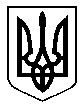 